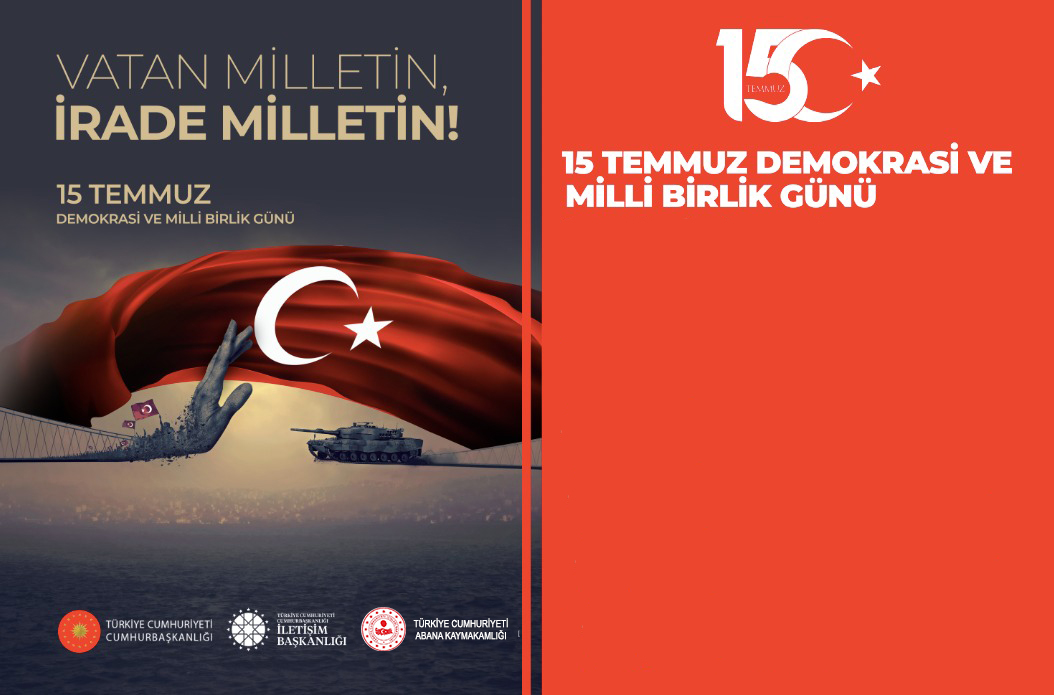 15 TEMMUZ ŞEHİTLERİNİ ANMA DEMOKRASİ VE MİLLİ BİRLİK GÜNÜ ANMA PROGRAMI İLE İLGİLİ KURUMLARIN YÜKÜMLÜLÜKLERİ1.Belediye Başkanlığı              a. Ziyareti öncesi Şehitliğin Temizliği Şehit Ailelerinin Ulaşımının Sağlanması.                b. Hasan Doğan Meydanında Yapılacak  programda ses düzeni- oturma düzeninin sağlanması               c. Hasan Doğan Meydanın  temizliğinin yapılması,                d. Halkımıza anma programlarının duyurulabilmesi için sık aralıklarla anons yapılması,                e. 15 Temmuz akşamı Cumhuriyet Meydanında yapılacak programların organizasyonunun takibi,             f. İlçenin Türk Bayrakları ile donatılması konusunda gerekli çalışmaların yapılması,             g. Katılımcılara Türk Bayrağı temini ve dağıtımının yapılması,2.İlçe Emniyet Amirliği            a.15 Temmuz Şehitlerini Anma Demokrasi ve Milli Birlik Günü ile ilgili yapılacak tüm programlarda her türlü emniyet ve trafik tedbirlerinin alınması3.İlçe Jandarma Komutanlığı            a. 15 Temmuz Şehitlerini Anma Demokrasi ve Milli Birlik Günü ile ilgili yapılacak tüm programlarda sorumluluk sahasında her türlü emniyet ve trafik tedbirlerinin alınması4.İlçe Toplum Sağlığı          a. 15 Temmuz Şehitlerini Anma Demokrasi ve Milli Birlik Günü ile ilgili yapılacak tüm programlarda gerekli sağlık tedbirlerinin alınması5.İlçe Müftülüğü         a. Şehitlik Ziyaretinde Kuran Tilaveti ve Dua okunması, 15 Temmuz  Cuma namazı öncesi (12.00-13.00)  Mevlidi Şerifin okunması, ve akabinde  Hatim Duasının yapılması,         b) Kuran tilavetinin okunması,      c.16 Temmuz Cuma saat 00:13 ten itibaren tüm camilerimizde salaların okunması ve minarelerin kandillerinin yakılması,6. İlçe Sosyal Yardımlaşma ve Dayanışma Vakfı Müdürlüğü       a. Şehitlik Ziyaretinde  şehit yakınlarının Belediye Başkanlığı ile Koordineli olarak ulaşımını sağlanması       b. Şehit ailesi ziyaretlerinde bulunulması       c) Kahvaltı organizasyonunun yapılması.7.Enerji-SA       a. 15 Temmuz Şehitlerini Anma Demokrasi ve Milli Birlik Günü ile ilgili yapılacak tüm programlarda elektrik kesintisine karşı gerekli tedbirlerinin alınması8.İlçe Milli Eğitim Müdürlüğü        a. Bayrak ve flama konusunda Belediye Başkanlığı ile Koordinasyon sağlanarak gerekli hazırlıkların yapılması (Belediye Başkanlığı ile Koordineli)       b) İstiklal Marşının okunması sırasında bir müzik öğretmeninin görevlendirilmesi       c) Sine-vizyon gösterilmesi için gerekli hazırlıkların yapılması (15 Temmuz gecesi Sayın Cumhurbaşkanımız Recep Tayyip ERDOĞAN’ ın konuşmalarına yer verilmesi, 15 Temmuz Belgesel Filminin vizyona girmesi halinde katılımcılara izlettirilmesi  (Belediye Başkanlığı ile koordineli), ses düzeni, (ses düzeninin Belediye Başkanlığınca yerine getirilmesi, diğer konularda ağırlıklı olarak sorumluluğun İl Milli Eğitim Müdürlüğünde olacağı) 9.Kaymakamlık İlçe Yazı İşleri Müdürlüğü      a. Programın ilgili kurumlara ve halka duyurulması için gerekli hazırlıkların yapılması10. Kamu Kurum ve Kuruluşları11- Kamu Kurum ve Kuruluşları ile  Özel İşyerlerinin   Türk Bayrakları ile Donatılması.12- Kamu Kurum ve Kuruluşlarında görevli İdarecilerin programa katılımlarının sağlanması.	İş bu program halkımız için davetiye, görevliler için emir mahiyetindedir.	 				Salih AĞARKaymakam  V.